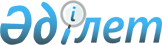 О переименовании улиц поселка Майкаин Баянаульского районаРешение акима поселка Майкаин Баянуальского района Павлодарской области от 04 февраля 2016 года № 1-21/10. Зарегистрировано Департаментом юстиции Павлодарской области 02 марта 2016 года № 4943      В соответствии с подпунктом 4) статьи 14 Закона Республики Казахстан "Об административно-территориальном устройстве Республики Казахстан" от 8 декабря 1993 года, пункта 2 статьи 35 Закона Республики Казахстан от 23 января 2001 года "О местном государственном управлении и самоуправлении в Республике Казахстан" и заключения областной ономастической комиссии от 02 декабря 2015 года принимаю РЕШЕНИЕ:

      1. Переименовать в поселке Майкаин Баянаульского района улицу "Степная" на улицу "Бауыржан Момышұлы", улицу "Фабричная" на улицу "Маншук Маметова", улицу "25 лет Октября" на улицу "Алия Молдагулова", улицу "Автомобилистов" на улицу "Бакыт Хайдаров", улицу "Пионерская" на улицу "Василий Христенко", улицу "Орджоникидзе" на улицу "Аубакир Кабылбеков".

      2. Контроль за исполнением настоящего решения возлагается на заместителя акима поселка Джусупова М.К.

      3. Настоящее решение вводится в действие по истечению десяти календарных дней после первого официального опубликования.


					© 2012. РГП на ПХВ «Институт законодательства и правовой информации Республики Казахстан» Министерства юстиции Республики Казахстан
				
      Аким поселка

О. Ермекбаев
